04/10/2023BionexoRESULTADO – TOMADA DE PREÇON° 2023139TP49505HEAPAO Instituto de Gestão e Humanização – IGH, entidade de direito privado e sem fins lucrativos,classificado como Organização Social, vem tornar público o resultado da Tomada de Preços,com a finalidade de adquirir bens, insumos e serviços para o HEAPA - Hospital Estadual deAparecida de Goiânia, com endereço à Av. Diamante, s/n - St. Conde dos Arcos, Aparecidade Goiânia/GO, CEP: 74.969-210.Bionexo do Brasil LtdaRelatório emitido em 04/10/2023 11:39CompradorIGH - HUAPA - HOSPITAL DE URGÊNCIA DE APARECIDA DE GOIÂNIA (11.858.570/0004-86)AV. DIAMANTE, ESQUINA C/ A RUA MUCURI, SN - JARDIM CONDE DOS ARCOS - APARECIDA DE GOIÂNIA, GO CEP:74969-210Relação de Itens (Confirmação)Pedido de Cotação : 310674552COTAÇÃO Nº 49505 - MANUTENÇÃO PREDIAL - HEAPA SET/2023Frete PróprioObservações: *PAGAMENTO: Somente a prazo e por meio de depósito em conta PJ do fornecedor. *FRETE: Só serãoaceitas propostas com frete CIF e para entrega no endereço: AV. DIAMANTE, ESQUINA C/ A RUA MUCURI, JARDIMCONDE DOS ARCOS, AP DE GOIÂNIA/GO CEP: 74969210, dia e horário especificado. *CERTIDÕES: As CertidõesMunicipal, Estadual de Goiás, Federal, FGTS e Trabalhista devem estar regulares desde a data da emissão daproposta até a data do pagamento. *REGULAMENTO: O processo de compras obedecerá ao Regulamento de Comprasdo IGH, prevalecendo este em relação a estes termos em caso de divergência.Tipo de Cotação: Cotação NormalFornecedor : Todos os FornecedoresData de Confirmação : TodasFaturamentoMínimoValidade daPropostaCondições dePagamentoFornecedorPrazo de EntregaFrete ObservaçõesMarlene Custodia De AraujoLagaresGOIÂNIA - GO5 dias apósconfirmação1R$ 1,000029/09/202328 ddlCIFnullEvando Lagares - (62) 3942-5787americacomercialservicos@gmail.comMais informaçõesProgramaçãode EntregaPreçoUnitário FábricaPreçoProdutoCódigoFabricante Embalagem Fornecedor Comentário JustificativaRent(%) Quantidade Valor Total UsuárioDaniellyEvelynPereira DaARGAMASSAFLEXIVEL AC -III 20KG -MarleneCustodia DeAraujoARGAMASSAFLEXIVEL AC - 46890III 20KGR$R$R$1234----AVULSAAVULSAAVULSAAVULSAnullnullnullnull-34 Unidade1 Unidade1 Unidade1 UnidadeCruz34,9000 0,00001.186,6000ASSENTAMAISLagares04/10/202311:31DaniellyEvelynPereira DaCruz;MiraSuprimentosnão-ELEMENTOELEMENTOFILTRANTEREFIL P/ FILTROSMC AFF11CMarleneCustodia DeAraujoFILTRANTEREFIL P/R$R$R$458,0000469684697046971respondeu 458,0000 0,0000email deFILTRO SMCAFF11C - JAPILagares04/10/2023homologação.11:31DaniellyEvelynPereira DaCruzELEMENTOFILTRANTEREFIL P/FILTRO SMCAME450C -JAPI;MiraSuprimentosELEMENTOFILTRANTEREFIL P/ FILTROSMC AME450CMarleneCustodia DeAraujonãoR$R$R$459,0000respondeu 459,0000 0,0000email deLagares04/10/202311:31homologação.DaniellyEvelynPereira DaCruzELEMENTOFILTRANTEREFIL P/FILTRO SMCAMF450C -JAPI;MiraSuprimentosELEMENTOFILTRANTEREFIL P/ FILTROSMC AMF450CMarleneCustodia DeAraujonãoR$R$R$459,0000respondeu 459,0000 0,0000email deLagares04/10/202311:31homologação.DaniellyEvelynPereira DaCruzELEMENTOFILTRANTEREFIL P/FILTRO SMCAMF450C -JAPI;MiraSuprimentosELEMENTOFILTRANTEREFIL P/ FILTROSMC AMH450CMarleneCustodia DeAraujonãoR$R$R$459,0000564696932132--AVULSAAVULSAnullnull1 Unidade2 Unidaderespondeu 459,0000 0,0000email dehomologação.Lagares04/10/202311:31FECHADURAFECHADURAMarlene-R$R$R$Daniellyhttps://bionexo.bionexo.com/jsp/RelatPDC/relat_adjudica.jsp1/3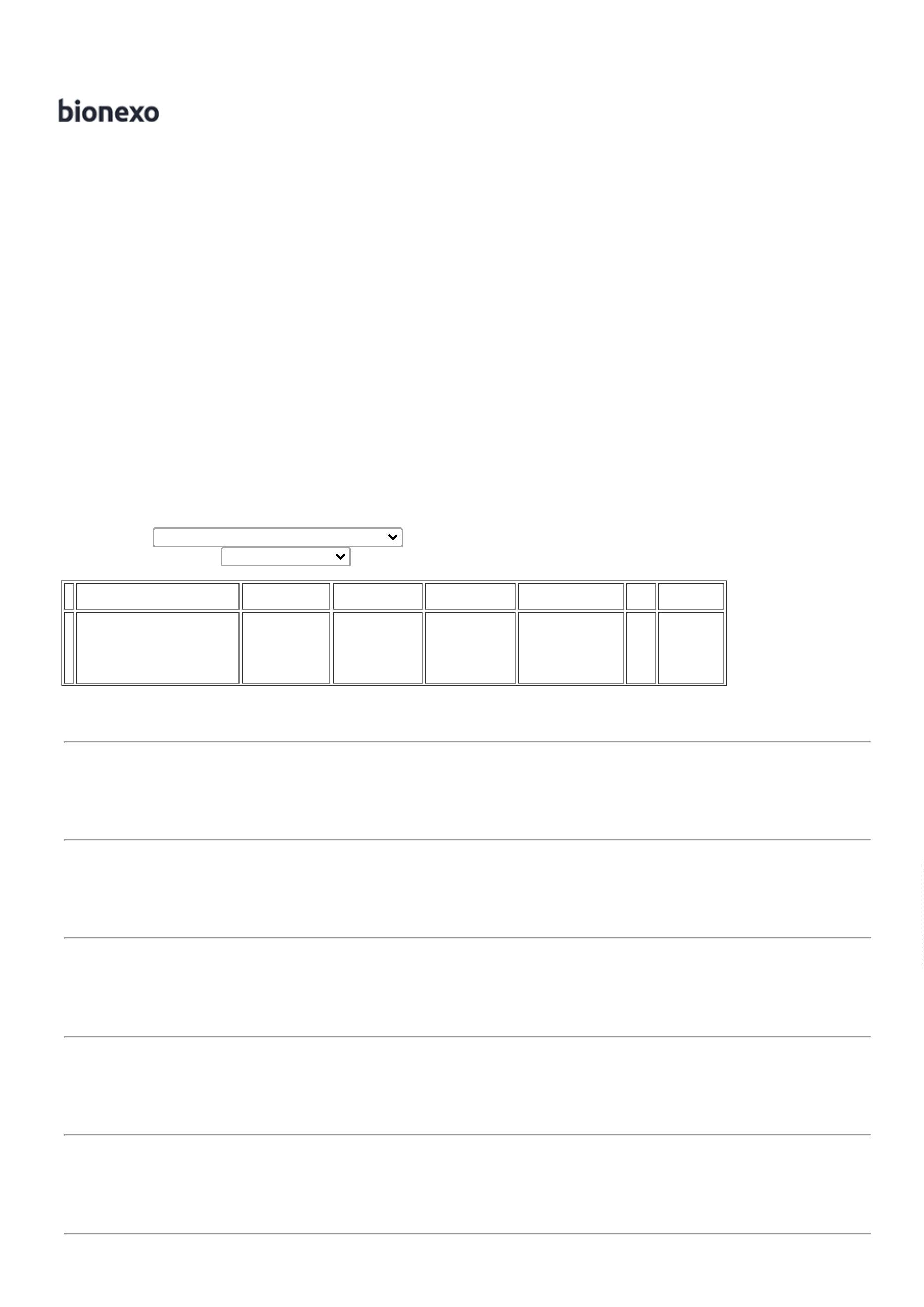 04/10/2023BionexoEXTERNA -> -ACABAMENTOCROMADO -MACANETATIPO ALAVANCAEXTERNA -ACABAMENTOCROMADO -MACANETATIPOALAVANCA -SOPRANOCustodia DeAraujoLagares51,9000 0,0000103,8000EvelynPereira DaCruz04/10/202311:31-TRICO PARACHAVES TIPOYALE -DIMENSOES DAMAQUINA DAFECHADURA 35A 45MILIMETROSACOMPANHA -ESPELHO - NOMINIMO DUASCHAVES. -UNIDADEKITFECHADURACOMPLETA P/BANHEIROCHAVE FIXAINTERNAINOX;KITDaniellyEvelynPereira DaCruzFECHADURACOMPLETAPARABANHEIROCHAVEINTERNA,ESPELHOFECHADURA P/PORTA DEBANHEIROMarleneCustodia DeAraujoR$R$R$102,6000763270-AVULSAnull-2 Unidade51,3000 0,0000ACABAMENTOESPELHO INOXLagares04/10/202311:31CROMADAINOX 40MM, 3DOBRADICA3,5POLEGADAS -SOPRANODaniellyEvelynPereira DaCruzMarleneCustodia DeAraujoLIXA PARALIXA P/ MASSANo 180 -TIROLITER$R$89PAREDE NR. 180 1792FOLHA-----AVULSAnullnullnullnullnull--50 Folha10 Unidade10 LataR$ 49,50000,9900 0,0000-Lagares04/10/202311:31DaniellyEvelynPereira DaCruzMASSAMASSAMarleneCustodia DeAraujoASFALTICAPRONTA PARAUSO A FRIO -IGOL ECOASFALTICAPRONTA PARAUSO A FRIOR$R$R$697,500028602Avulsa69,7500 0,0000Lagares04/10/202311:31DaniellyEvelynPereira DaCruzMASSA PVALATA 18 LTS -EM LATA COM8LTS OU CAIXACOM 28KG -LATA;MiraSuprimentosnãorespondeuemail deMarleneCustodia DeAraujoMASSA PVA 25KG -LEINERTEX>1R$R$R$608,500010122261AVULSAAVULSAAVULSA60,8500 0,0000Lagares04/10/202311:31homologação.DaniellyEvelynPereira DaCruz;MiraSuprimentosnãoMOLAMOLAMarleneCustodia DeAraujoHIDRAULICAPARA PORTA -UNIDADEHIDRAULICAPARA PORTA -SOPRANOR$R$R$494,40001139911430503 Unidaderespondeu 164,8000 0,0000email deLagares04/10/202311:31homologação.OLEOMINERALHIDRAULICOPARACOMPRESSORISO VG 150 -RGDaniellyEvelynPereira DaCruzOLEO MINERALHIDRAULICOPARACOMPRESSORISO VG 150MarleneCustodia DeAraujoR$R$R$179,6000-4 Unidade44,9000 0,0000Lagares04/10/202311:31PORCELANATOACETINADORETIFICADO 60X 60 CM -CORES -PORCELANATO60X60 CM EMDaniellyEvelynPereira DaCruzM² (SUPERFICIEACETINADO,ACABEMENTORETIFICADO,TRAFICOINTENSO)COR:DIAMANTEPORCELANATOACETINADORETIFICADO60 X 60 CM -PORTOBELLOMarleneCustodia DeAraujoR$R$100 MetroQuadradoR$1350396-AVULSAnull-99,9000 0,00009.990,0000Lagares04/10/202311:31NATURAL,MINERAL OFFWHITE OUBIANCO PLUSNATURAL14PORTA DEMADEIRA3667-PORTA DEMADEIRAAVULSAMarleneCustodia Denull-R$R$1 UnidadeR$280,0000DaniellyEvelyn280,0000 0,0000https://bionexo.bionexo.com/jsp/RelatPDC/relat_adjudica.jsp2/3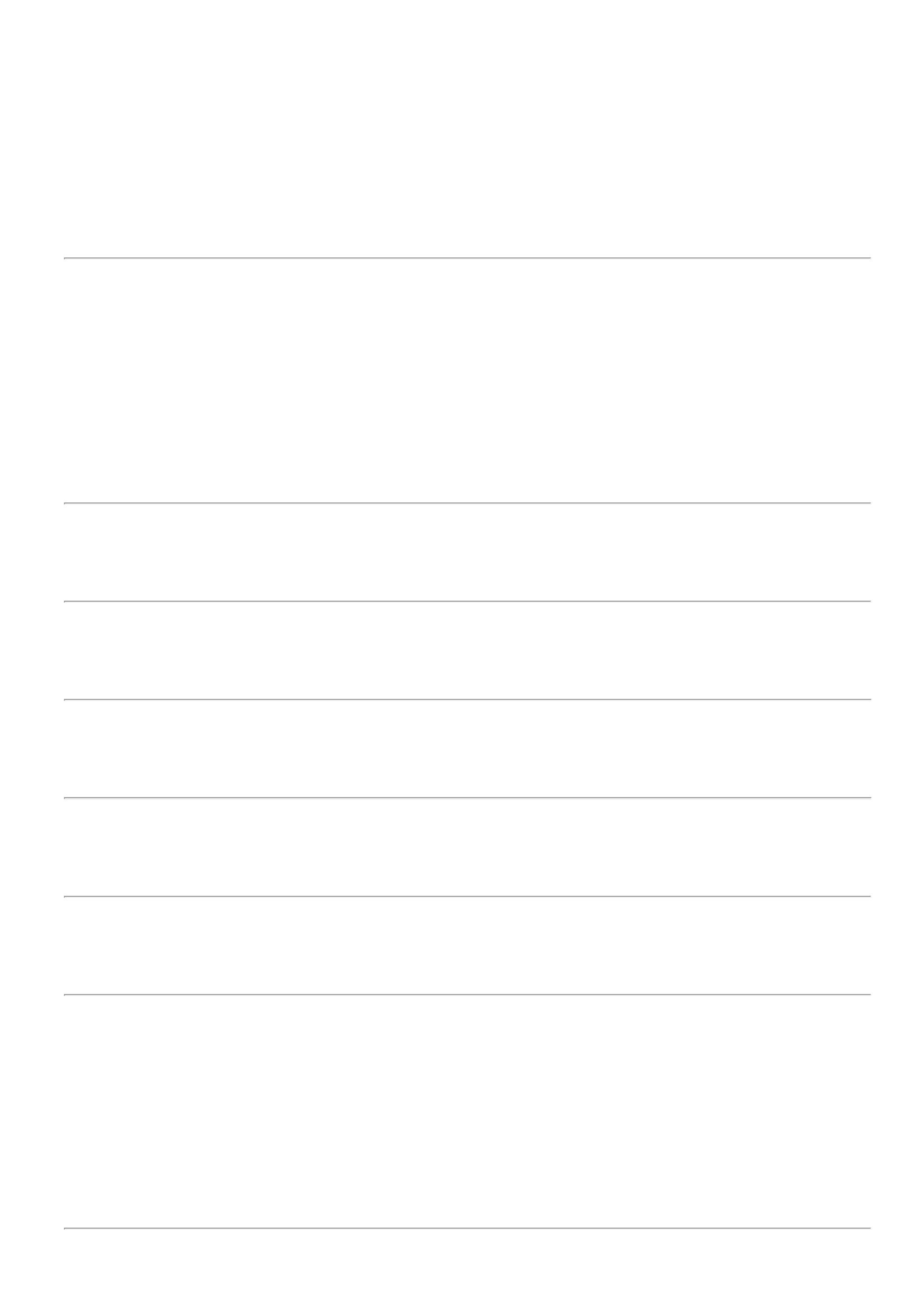 04/10/2023Bionexo0.90X2.10M ->COM0.90X2.10M P/PINTURA -PARAAraujoLagaresPereira DaCruzENCHIMENTODE ISOPORREVESTIDA EMFORMICA04/10/202311:31TEXTURIZADADIMESOES0.90X2.10M -UNIDADEDaniellyEvelynSIFAOMarleneCustodia DeAraujoSIFAOUNIVERSAL -VALEPLASTPereira Da5 Unidade R$ 26,5000 CruzSANFONADOCORRUGADO -UNIDADER$R$11564088939951--AVULSAAVULSAnullnull-5,3000 0,0000Lagares04/10/202311:31TAMPA P/RALOQUADRADO150MM ACOINOX COMCAIXILHO -RALINOXDaniellyEvelynPereira DaCruzTAMPA P/ RALOQUADRADO50MM ACOINOX COMCAIXILHO -PEÇAMarleneCustodia DeAraujo1R$R$R$288,0000-15 Unidade19,2000 0,0000Lagares04/10/202311:31TINTA ACRILICAFOSCA A BASEDE AGUA. 18LITROS. CORPRAIA -> TINTAACRILICAFOSCA A BASEDE AGUA. 18LITROS. CORPRAIA -TINTAACRILICAFOSCA A BASEDE AGUA, 18LITROS, COR:PRAIA -DaniellyEvelynPereira DaCruz;MiraMarleneCustodia DeAraujoSuprimentosnãorespondeu 688,0000 0,0000email deR$R$R$1740852-AVULSAnull10 Litro6.880,0000LagaresDESCRICAO04/10/202311:31homologação.COMPLEMENTARBAIXO ODOR.SIMILAR ACORALMARCA CORAL -USO EXTERNO -LITROTINTA ACRILICAFOSCA A BASEDE AGUA. CORCASCA DECEBOLA 18L ->TINTA ACRILICAFOSCA A BASEDE AGUA. COR 40851CASCA DECEBOLA 18L -BAIXO ODOR.SIMILAR ATINTAACRILICAFOSCA A BASEDE AGUA. CORCASCA DECEBOLA 18L -BAIXO ODOR.DaniellyEvelynPereira DaCruz;MiraSuprimentosMarleneCustodia DeAraujonãoR$R$R$18-AVULSAnull10 Litrorespondeu 688,0000 0,0000email dehomologação.6.880,0000Lagares04/10/202311:31-CORALMARCA CORAL -USO EXTERNO -LITRODaniellyEvelynPereira DaCruzTINTATINTA ESMALTESINTETICOACETINADOPRAIA 3,6LESMALTESINTETICOACETINADOPRAIA 3,6L -ACRILMarleneCustodia DeAraujoR$R$R$923,250012907370946980--AVULSAAVULSAnullnull--5 Galão184,6500 0,0000Lagares04/10/202311:31DaniellyEvelynPereira DaCruzTORNEIRAPARABEBEDOUROELETRICO -HERCMarleneCustodia DeAraujoTORNEIRA PARABEBEDOUROELETRICOR$R$R$558,600014 Unidade39,9000 0,0000Lagares04/10/202311:31TotalParcial:R$2279.079.031.083,8500Total de Itens da Cotação: 20Total de Itens Impressos: 20TotalGeral:R$31.083,8500Clique aqui para geração de relatório completo com quebra de páginahttps://bionexo.bionexo.com/jsp/RelatPDC/relat_adjudica.jsp3/3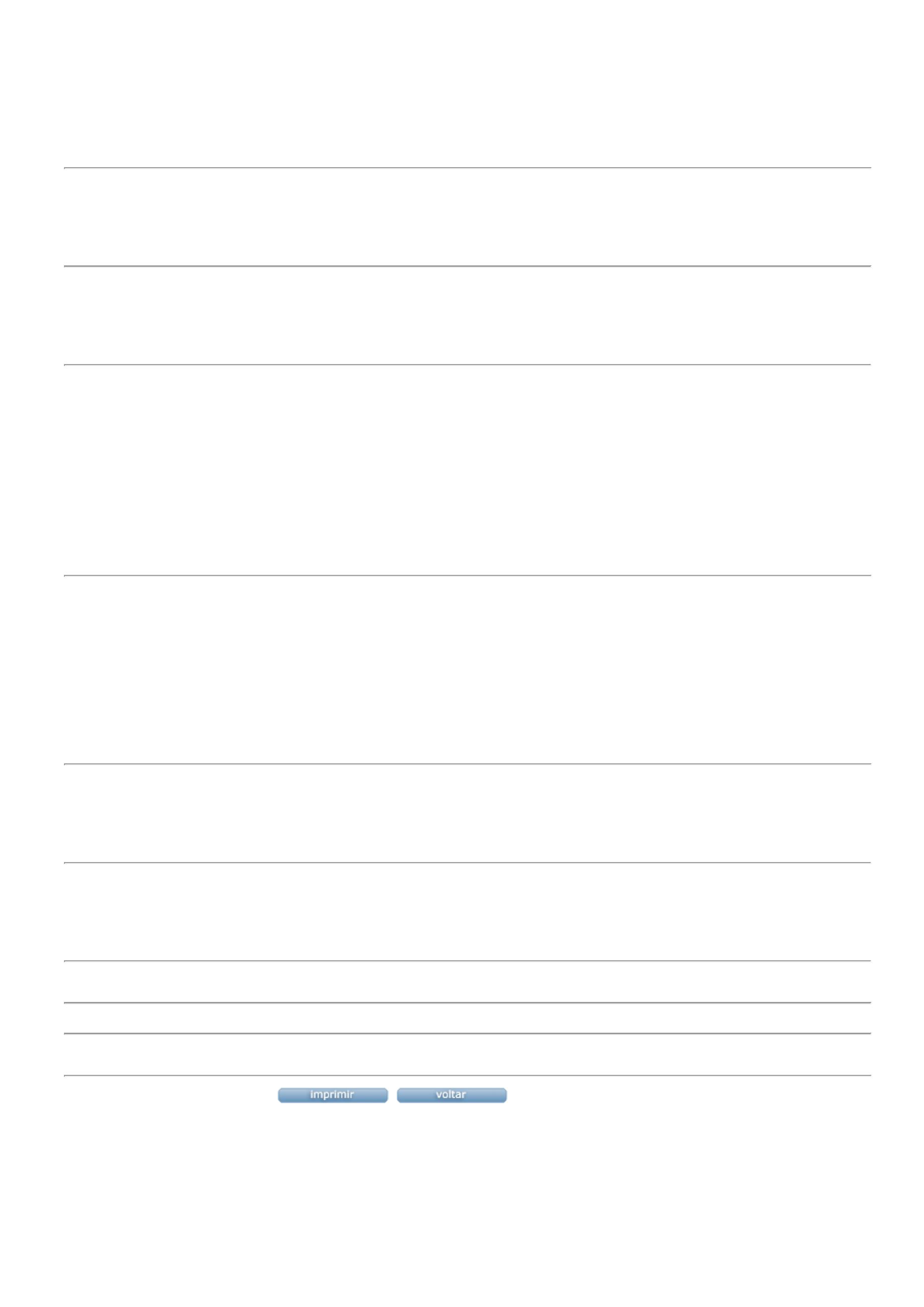 